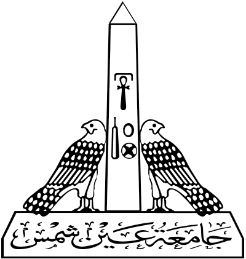 ASU Funded Projects 2023Basic Information* Scientific Rank = Demonstrator / Assistant Lecturer / Assistant Professor / Associate Professor / Professor / Emirates Professor Team Members* 3 to 4 researchers are recommended, and collaboration between Ain Shams University faculties is encouraged. Involvement of Postgraduate students is recommended.Application Context and Initiative* Is this part of a running project with insufficient funding, a postgraduate study, a personal initiative, a continuation of a previous work, … etc.  Research Group* Information about the applicant research group inside the university. The applicant should belong to a research group with past history in managing funded projects. The applicant himself might not have received a funded project before.Involvement of an Industrial Partner* Having an industrial partner with/without funding is strongly recommended. Please indicate the reason of involving this industrial partner, and their role in the project.Alignment with Ain Shams University Strategic Plan.* Describe how this proposal aligns with Ain Shams University Strategic Plan and Egypt Sustainability Plan 2023.Abstract* Maximum half a pageIntroduction and Background * Include a brief review of related research, past/current inside and outside Ain Shams University, Maximum 1 Page.Research Methodology* Maximum 1 Page.Expected Outcomes and Deliverables* Maximum half a pageTime plan and Gantt ChartRequested Budget * Mention briefly a listing of the requested items in each category.* Mention the available facilities inside or outside ASU to support the project activities.PI CV (maximum 2 Pages)NamePERSONAL INFORMATIONTel : (0202) …….. , E-mail: ……………………………………………………..ACADEMIC RANKProfessor, …………………….., …………………………University: .............….DEGREESB.Sc. 					…………………………………………………………………………………………….M.Sc. 					…………………………………………………………………………………………….Ph.D.					…………………………………………………………………………………………….RELEVANT EXPERIENCE:Academic:2002 - Present	          	…………………………………………………………………………………………….2010 - 2011 				……………………………………………………………………………………………. 2009 – 2010, etcConsulting:1990 - present 			…………………………………………………………………………………………….Previous Research Projects:SCIENTIFIC AND PROFESSIONAL SOCIETIES:………………………………………………………………………………………………….
HONORS AND AWARDS:…………………………..………………………………..RELEVANT PUBLICATIONS IN LAST FIVE YEARS (or more):Total publications: ……  papers, Citations …….., h-index: …., (Scopus; April 2019)Selected Journal Papers during the last five years in the field of the proposal area.…………………………………………………………………………………………….…………………………………………………………………………………………….…………………………………………………………………………………………….…………………………………………………………………………………………….Team Member CV (Maximum 2 pages for every member)NamePERSONAL INFORMATIONTel : (0202) …….. , E-mail: ……………………………………………………..ACADEMIC RANKProfessor, …………………….., …………………………University: .............….DEGREESB.Sc. 					…………………………………………………………………………………………….M.Sc. 					…………………………………………………………………………………………….Ph.D.					…………………………………………………………………………………………….RELEVANT EXPERIENCE:Academic:2002 - Present	          	…………………………………………………………………………………………….2010 - 2011 				……………………………………………………………………………………………. 2009 – 2010, etcConsulting:1990 - present 			…………………………………………………………………………………………….Previous Research Projects:SCIENTIFIC AND PROFESSIONAL SOCIETIES:………………………………………………………………………………………………….
HONORS AND AWARDS:…………………………..………………………………..RELEVANT PUBLICATIONS IN LAST FIVE YEARS (or more):Total publications: ……  papers, Citations …….., h-index: …., (Scopus; April 2019)Selected Journal Papers during the last five years in the field of the proposal area.…………………………………………………………………………………………….…………………………………………………………………………………………….…………………………………………………………………………………………….…………………………………………………………………………………………….Project TitleProject Title in ArabicASU Faculty(ies) involved in the ProjectPI NamePI ASU EmailPI MobilePI Scientific RankNameASU FacultyScientific RankRole in the ProjectActivityJulAugSepOctNovDecJanFebMarAprMayJunItemRequested Amount EGPStaff IncentivesEquipmentConsumablesDomestic TravelOther ExpensesTotal